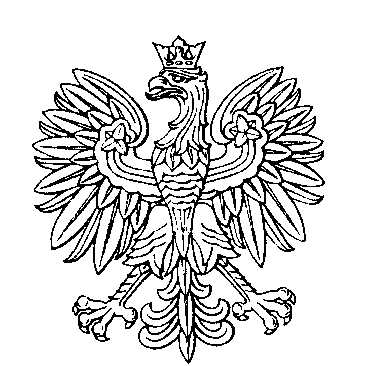 OBWODOWA KOMISJA WYBORCZA NR 1w mieście LipnoOBWODOWA KOMISJA WYBORCZA NR 2w mieście LipnoOBWODOWA KOMISJA WYBORCZA NR 3w mieście LipnoOBWODOWA KOMISJA WYBORCZA NR 4w mieście LipnoOBWODOWA KOMISJA WYBORCZA NR 5w mieście LipnoOBWODOWA KOMISJA WYBORCZA NR 6w mieście LipnoOBWODOWA KOMISJA WYBORCZA NR 7w mieście LipnoOBWODOWA KOMISJA WYBORCZA NR 8w mieście LipnoOBWODOWA KOMISJA WYBORCZA NR 9w mieście LipnoOBWODOWA KOMISJA WYBORCZA NR 10w mieście LipnoSKŁAD KOMISJI:Przewodniczący	Marta GapskaZastępca Przewodniczącego	Ewa Weronika UrbańskaCZŁONKOWIE:SKŁAD KOMISJI:Przewodniczący	Sebastian LewandowskiZastępca Przewodniczącego	Łukasz Zdzisław WiśniewskiCZŁONKOWIE:SKŁAD KOMISJI:Przewodniczący	Kinga Dorota JagielskaZastępca Przewodniczącego	Krystyna Mieczysława InsadowskaCZŁONKOWIE:SKŁAD KOMISJI:Przewodniczący	Wioletta Ewa OstrowskaZastępca Przewodniczącego	Mariola Ewa BorowiczCZŁONKOWIE:SKŁAD KOMISJI:Przewodniczący	Krystyna DeręgowskaZastępca Przewodniczącego	Mieczysław JastrzębskiCZŁONKOWIE:SKŁAD KOMISJI:Przewodniczący	Małgorzata Beata ElwertowskaZastępca Przewodniczącego	Janusz Andrzej DobrośCZŁONKOWIE:SKŁAD KOMISJI:Przewodniczący	Daniel Michał ŚwidurskiZastępca Przewodniczącego	Barbara Janina KamińskaCZŁONKOWIE:SKŁAD KOMISJI:Przewodniczący	Karolina Teresa KnachZastępca Przewodniczącego	Paweł GębarskiCZŁONKOWIE:SKŁAD KOMISJI:Przewodniczący	Patrycja GębarskaZastępca Przewodniczącego	Przemysław BaranowskiCZŁONKOWIE:SKŁAD KOMISJI:Przewodniczący	Damian SzuszkiewiczZastępca Przewodniczącego	Małgorzata KacprowiczCZŁONKOWIE: